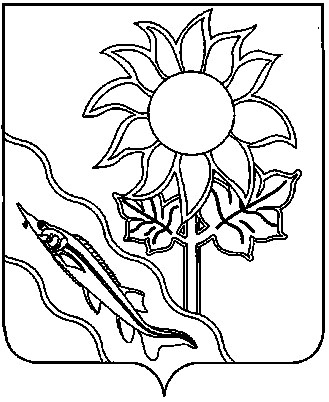 АДМИНИСТРАЦИЯ АЛЕКСАНДРОВСКОГО СЕЛЬСКОГО ПОСЕЛЕНИЯ ЕЙСКОГО РАЙОНАП О С Т А Н О В Л Е Н И Ес. АлександровкаОб утверждении сметной документацииВ целях реализации мероприятий государственной программы Краснодарского края «Развитие сельского хозяйства и регулирование рынков сельскохозяйственной продукции, сырья и продовольствия» (подпрограмма «Комплексное развитие сельских территорий»), утвержденная постановлением главы администрации (губернатора) Краснодарского края от 5 октября 2015 г. № 944, улучшения инвестиционного климата на территории Александровского сельского поселения Ейского района и транспортно-эксплуатационных характеристик существующей улично-дорожной сети, п о с т а н о в л я ю:Утвердить сметную документацию на реализацию мероприятий государственной программы Краснодарского края «Развитие сельского хозяйства и регулирование рынков сельскохозяйственной продукции, сырья и продовольствия» (подпрограмма «Комплексное развитие сельских территорий») в Александровском сельском поселении Ейского района, разработанную МУП ОКС Ейского района со следующими стоимостными показателями:1. Ремонт гравийного дорожного покрытия по ул. Восточной от ул. Советской до ул. Садовой в п. Садовый; Ремонт гравийного дорожного покрытия по ул. Советской от ул. Молодежной до ул. Новокузнецкой в п. Садовый – 128,21 тыс.руб., сметная документация составлена в ценах по состоянию на 01.01.2001 г.2. Ремонт гравийного дорожного покрытия по ул. Восточной от ул. Советской до ул. Садовой в п. Садовый; Ремонт гравийного дорожного покрытия по ул. Советской от ул. Молодежной до ул. Новокузнецкой в п. Садовый – 1207,15 тыс.руб., сметная документация составлена в ценах 4 квартала 2022 г.3. Ремонт гравийного дорожного покрытия по ул. Октябрьской от ул. Железнодорожной до ул. Набережной в х. Зеленая Роща; Ремонт гравийного дорожного покрытия по ул. Набережной от дома №2 до дома № 34 в х. Зеленая Роща; Ремонт гравийного дорожного покрытия по пер. Школьному от дома №2 до ул. Набережной в х. Зеленая Роща – 258,66 тыс.руб., сметная документация составлена в ценах по состоянию на 01.01.2001 г.4. Ремонт гравийного дорожного покрытия по ул. Октябрьской от ул. Железнодорожной до ул. Набережной в х. Зеленая Роща; Ремонт гравийного дорожного покрытия по ул. Набережной от дома №2 до дома № 34 в х. Зеленая Роща; Ремонт гравийного дорожного покрытия по пер. Школьному от дома №2 до ул. Набережной в х. Зеленая Роща – 2498,14 тыс.руб., сметная документация составлена в ценах 4 квартала 2022 г.5. Ремонт гравийного дорожного покрытия по пер. Молодежному от дома №16 до ул.Ейской в с. Александровка; Ремонт гравийного дорожного покрытия по ул. Октябрьской от ул. Пушкина до пер. Степного в с. Александровка; Ремонт гравийного дорожного покрытия по пер. Октябрьскому от ул. Московской до ул. Лермонтова  в с Александровка – 227,63 тыс.руб., сметная документация составлена в ценах по состоянию на 01.01.2001 г.6. Ремонт гравийного дорожного покрытия по пер. Молодежному от дома №16 до ул.Ейской в с. Александровка; Ремонт гравийного дорожного покрытия по ул. Октябрьской от ул. Пушкина до пер. Степного в с. Александровка; Ремонт гравийного дорожного покрытия по пер. Октябрьскому от ул. Московской до ул. Лермонтова  в с Александровка – 2121,53 тыс.руб., сметная документация составлена в ценах 4 квартала 2022 г.7. Контроль за выполнением настоящего постановления возложить на начальника финансового отдела администрации Александровского сельского поселения Ейского района Н.Н. Прадун.8. Постановление вступает в силу со дня его подписания.Глава Александровского сельского поселения Ейского района                                                              С.А. Щегольковаот11.01.2023№2